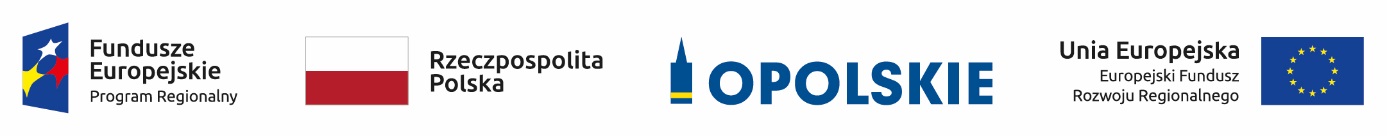 Lista ocenionych projektów złożonych w ramach naboru do działania 5.5 Ochrona powietrza RPO WO 2014-2020 dot. budynków użyteczności publicznejŹródło: Opracowanie własne na podstawie Uchwały nr 5128/2021  Zarządu Województwa Opolskiego z dnia 14 lipca 2021 r. w sprawie rozstrzygnięcia konkursu nr RPOP.05.05.00-IZ.00-16-001/20 w ramach Regionalnego Programu Operacyjnego Województwa Opolskiego na lata 2014-2020, Osi priorytetowej V Ochrona środowiska, dziedzictwa kulturowego i naturalnego, Działanie 5.5 Ochrona powietrza.Lp.Nr wnioskuTytuł projektuNazwa wnioskodawcyKwota wnioskowanego dofinansowania[PLN]Koszt całkowity projektu[PLN]Wynik oceny[%]Status projektu1RPOP.05.05.00-16-0008/20Likwidacja indywidualnych źródeł ciepła w obiektach Ogrodu Zoologicznego i innych obiektach użyteczności publicznej w OpoluMiasto Opole8 881 113,9514 943 671,0179,66Wybrany do dofinansowania2RPOP.05.05.00-16-0005/20Gmina Biała na rzecz ochrony powietrza - modernizacja energetyczna budynków użyteczności publicznej Zespołu Szkolno-Przedszkolnego w Łączniku i OPS w BiałejGmina Biała1 274 570,642 023 128,0071,19Wybrany do dofinansowania3RPOP.05.05.00-16-0021/20Poprawa jakości powietrza poprzez wymianę źródła ciepła na ekologiczne w Ośrodku Leczenia Odwykowego w Woskowicach MałychOśrodek Leczenia Odwykowego w Woskowicach Małych2 305 828,804 117 551,4571,19Wybrany do dofinansowania4RPOP.05.05.00-16-0026/20Wymiana źródeł ciepła w budynkach użyteczności publicznej w gminie Prószków.Gmina Prószków181 275,96353 869,4167,92Wybrany do dofinansowania5RPOP.05.05.00-16-0029/20Wymiana indywidualnych źródeł ciepła na bardziej ekologiczne wraz z niezbędnymi pracami termomodernizacyjnymi w budynkach użyteczności publicznej Gminy PopielówGmina Popielów1 609 754,372 555 165,6766,10Wybrany do dofinansowania6RPOP.05.05.00-16-0019/20Likwidacja źródła ciepła w budynku użyteczności publicznej przy ulicy Pieloka 21 w OleśnieGmina Olesno561 055,82900 596,5066,04Wybrany do dofinansowania7RPOP.05.05.00-16-0007/20Adaptacja instalacji grzewczej w budynkach publicznych:
1. „ Adaptacja istniejącej instalacji grzewczej w budynku Szkoły Podstawowej w Leśnicy wraz z wykonaniem przyłącza do sieci gazowej”.
2. „ Adaptacja istniejącej instalacji grzewczej w budynku Centrum Edukacji Ekologicznej –w Leśnicy wraz z wykonaniem przyłącza do sieci gazowej”.Gmina Leśnica510 890,791 063 306,0064,41Wybrany do dofinansowania8RPOP.05.05.00-16-0022/20Poprawa jakości powietrza w mieście Kluczbork poprzez wymianę źródła ciepła w budynku Młodzieżowego Domu KulturyPowiat Kluczborski268 983,67480 329,7662,71Wybrany do dofinansowania9RPOP.05.05.00-16-0033/20„Wymiana źródła ciepła na pelletowe wraz z instalacjami i niezbędnymi pracami termomodernizacyjnymi w WDK w Nowej Cerekwii”.Gmina Kietrz135 828,54241 774,6861,02Wybrany do dofinansowania10RPOP.05.05.00-16-0030/20Eko-Branice. Wymiana źródeł ciepła w budynkach użyteczności publicznej.Gmina Branice360 591,26601 085,6458,49Niewybrany do dofinansowania ze względu na brak dostępnej alokacji11RPOP.05.05.00-16-0018/20Ograniczenie niskiej emisji w Gminie Grodków – przedsięwzięcia w budynkach użyteczności publicznejGmina Grodków1 632 026,642 612 957,5055,93Niewybrany do dofinansowania ze względu na brak dostępnej alokacji